                      Gamla kyrkan  Foto Hedmann-Gade  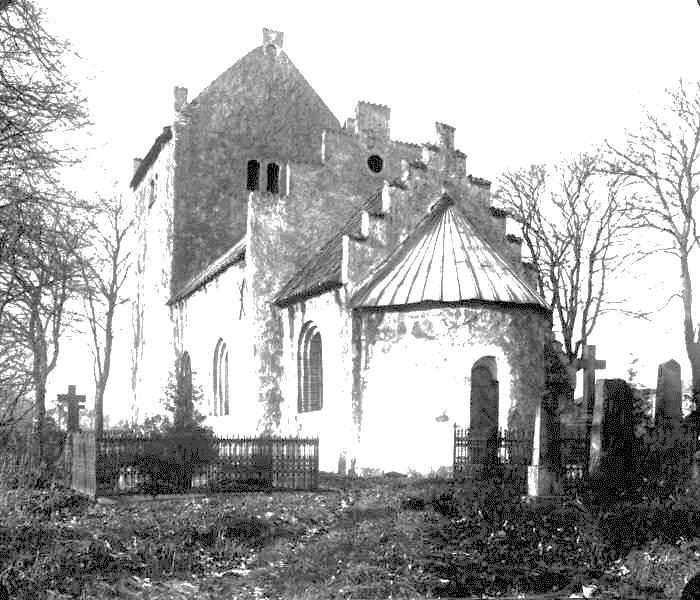 					                           År ? Foto och år ?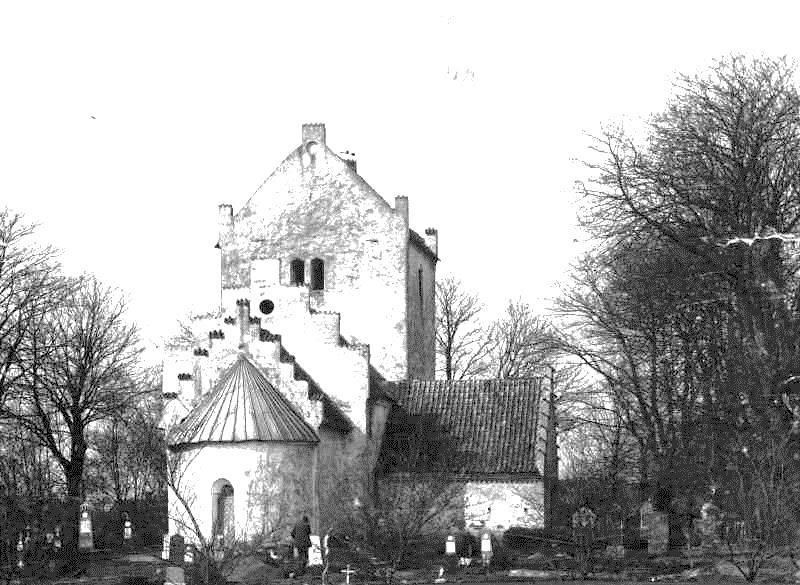  Foto Oscar Halldin 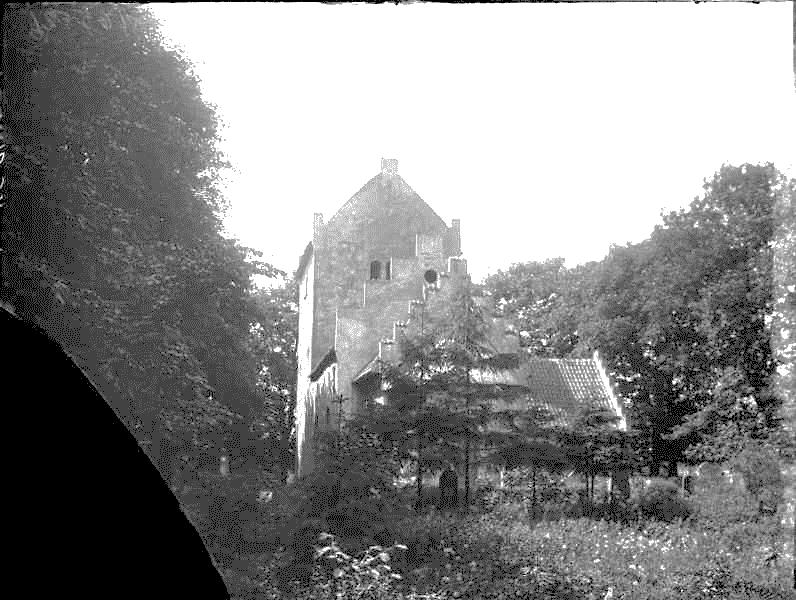                               År 1904 – 1906                       (Glasplåt som gått i sönder)  Foto Hedmann-Gade 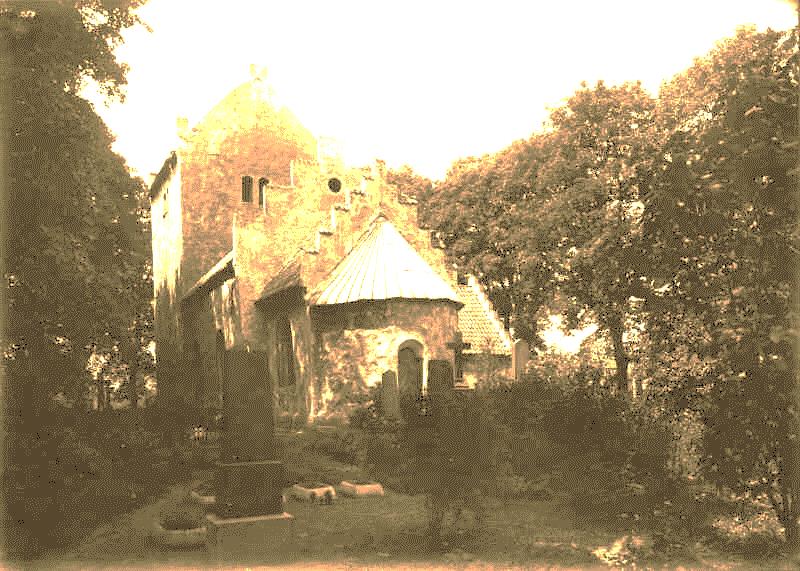                            År 1918  Foto Hedmann-Gade 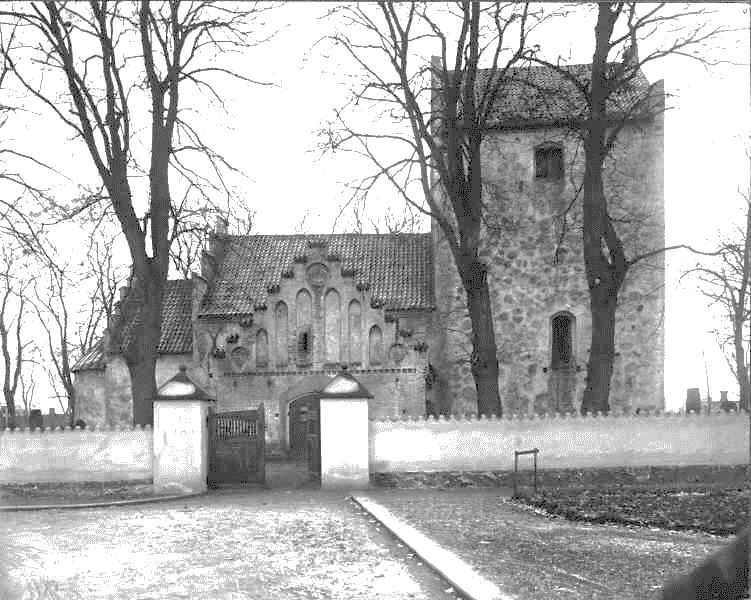                                                                                                                                                             År 1918                  Gamla kyrkan var stängd under åren 1897 – 1957.Källa:  Riksantikvarieämbetet Upphovsrätten är utgången